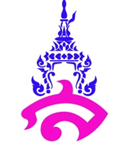 คำอธิบายรายวิชารายวิชากิจกรรมพัฒนาผู้เรียน วิชา แนะแนว     รหัสวิชา กน ๐๑	  		เวลา ๑๘ ชั่วโมงชั้นมัธยมศึกษาปีที่ ๔		                  ภาคเรียนที่ ๑		   	    	        -  หน่วยกิตกิจกรรมพัฒนาผู้เรียนตราหลักสูตรแกนกลางการศึกษาขั้นพื้นฐาน พุทธศักราช ๒๕๕๑ ให้ผู้เรียนได้พัฒนาตามศักยภาพ พัฒนาอย่างรอบด้านเพื่อความเป็นมนุษย์ที่สมบูรณ์ ทั้งร่างกาย สติปัญญา อารมณ์ และสังคมเสริมสร้างให้เป็นผู้มีศีลธรรม จริยธรรม มีระเบียบวินัย ปลูกฝังจิตสำนึกการทำประโยชน์เพื่อสังคม สามารถจัดการตนเองได้ และอยู่ร่วมกับผู้อื่นอย่างมีความสุข กิจกรรมพัฒนาผู้เรียนมุ่งเน้นให้ใช้องค์ความรู้ทักษะและเจตคติ จากการรู้ ๘ กลุ่มสาระการเรียนรู้ และประสบการณ์ของผู้เรียนมาปฏิบัติกิจกรรมเพื่อช่วยให้ผู้เรียนเกิดสมรรถนะสำคัญ ได้แก่ ความสามรารถในการสื่อสาร ความสามารถในการคิด ความสามรถในการแก้ปัญหา ความสามารถในการใช้ทักษะชีวิต และความสามารถในการใช้เทคโนโลยี	โดยวิชาแนะแนว จัดเป็นส่วนหนึ่งในกิจกรรมพัฒนาผู้เรียน ซึ่งเป็นกิจกรรมส่งเสริมและพัฒนาให้นักเรียนรู้จักตนเอง รู้รักษ์สิ่งแวดล้อม สามารถตัดสินใจ คิดแก้ปัญหา กำหนดเป้าหมาย วางแผนชีวิตทั้งด้านการเรียนและอาชีพได้อย่างเหมาะสม นอกจากนี้ยังช่วยให้ครูรู้จักและเข้าใจผู้เรียน ทั้งยังเป็นกิจกรรมช่วยเหลือ และให้คำปรึกษาแก่ผู้ปกครองในการมีส่วนร่วมพัฒนาผู้เรียน โดยกิจกรรมแนะแนวประกอบด้วยบริการทั้งหมด ๕ บริการดังนี้ ๑. จัดบริการศึกษาและรวบรวมข้อมูล ๒. จัดบริการสารสนเทศ ๓. บริการให้การปรึกษางานบริการที่ ๔. บริการค้นหาตนเอง ๕. งานบริการและติดตามผล ผ่านการจัดกิจกรรมทั้ง ๓ ได้แก่ ๑.ด้านการศึกษา ๒.ด้านอาชีพ และ ๓ .ด้านส่วนตัวและสังคม โดยจะให้ค่านำหนักและสัดส่วนกิจกรรมแตกต่างกันไปตามชั้นปีของนักเรียนเพื่อให้สอดคล้องต่อความต้องการทั้งใน บริบทด้านการศึกษา และช่วงวัยเจริญเติบโตและพัฒนาของนักเรียนสาระและวัตถุประสงค์กิจกรรมแนะแนวโครงสร้างรายวิชา กิจดรรมพัฒนาผู้เรียน วิชา แนะแนวน ๐๑					          		                 ชั้นมัธยมศึกษาปีที่ ๒  ภาคเรียนที่  ๑ เวลา  ๑๘  ชั่วโมง    						 สาระการแนะแนววัตถุประสงค์กิจกรรมแนะแนว1. การรู้จัก  เข้าใจ รักและ เห็นคุณค่า    ในตนเองและผู้อื่น1.1  นักเรียนรู้จัก เข้าใจ เห็นคุณค่าในตนเองและ       พัฒนาตนเองได้เต็มตามศักยภาพ1. การรู้จัก  เข้าใจ รักและ เห็นคุณค่า    ในตนเองและผู้อื่น1.2  นักเรียนรู้จัก เข้าใจ เห็นคุณค่าของผู้อื่น  และ       ปฏิบัติตนต่อผู้อื่นอย่างเหมาะสม2. การวางแผนด้านการศึกษา อาชีพ     และสังคม2.1  นักเรียนสามารถคิดวิเคราะห์  ตัดสินใจ       แก้ปัญหาและวางแผนด้านการศึกษา2. การวางแผนด้านการศึกษา อาชีพ     และสังคม2.2  นักเรียนสามารถคิดวิเคราะห์  ตัดสินใจ        แก้ปัญหา และวางแผนด้านอาชีพ2. การวางแผนด้านการศึกษา อาชีพ     และสังคม2.3  นักเรียนสามารถคิดวิเคราะห์  ตัดสินใจ        แก้ปัญหา และวางแผนด้านชีวิตและสังคม3. การปรับตัว และอยู่ร่วมกับผู้อื่น    อย่างเหมาะสมและมีความสุข3.1  นักเรียนมีทักษะการจัดการกับอารมณ์และ       ความเครียด3. การปรับตัว และอยู่ร่วมกับผู้อื่น    อย่างเหมาะสมและมีความสุข3.2  นักเรียนมีทักษะการสื่อสารและสร้าง       สัมพันธภาพ3. การปรับตัว และอยู่ร่วมกับผู้อื่น    อย่างเหมาะสมและมีความสุข3.3  นักเรียนมีทักษะการปฏิบัติตนอย่างเหมาะสม       และปลอดภัยในเรื่องเพศ3. การปรับตัว และอยู่ร่วมกับผู้อื่น    อย่างเหมาะสมและมีความสุข3.4  นักเรียนมีทักษะการดำรงชีวิตอย่างเป็น       ประโยชน์และปลอดภัยหน่วยการเรียนรู้ที่สาระการแนะแนวสาระสำคัญชื่อหน่วยการเรียนรู้เวลา                                                                                                                                                                                                                                                                                                                                                                                                                                                                                                                                                                                                                                                                                                                                                                                                                                                                                                                                                                                                                                                                                                                                                                                                                                                                                                                                                                                                                                                                                                                                                                                                                                                                                                                                                                                                                                                                                                                                                                                                                                                                                                                                                                                                                                                                                                                                                                                                                                                                                                                                                                                                                                                                                                                                                                                                                                                                                                                                                                                                                                                                                                                                                                                                                                                                                                                                                                                                                                                                                                                                                                                                                                                                                                                                                                                                                                                                                                                                                                                                                                                                                                                                                                                                                                                                                                                                                                                                                                                                                                                                                                                                                                                                                                                                                                                                                                                                                                                                                                              (ชั่วโมง)น้ำหนักคะแนน๑การรู้จัก  เข้าใจ รักและ เห็นคุณค่า    ในตนเองและผู้อื่นนักเรียนตระหนักและยอมรับคุณลักษณะของตนเอง  สามารถพัฒนาและปรับปรุงตนได้อย่างเหมาะสมฉันพัฒนาได้๓-๒การรู้จัก  เข้าใจ รักและ เห็นคุณค่า    ในตนเองและผู้อื่นนักเรียนเข้าใจความต้องการพื้นฐานทางจิตใจของมนุษย์ สามารถปฏิบัติตนในการอยู่ร่วมกับผู้อื่นอย่างเข้าใจ ฉันกับคนรอบข้าง๓-๓การวางแผนด้านการศึกษา อาชีพ และสังคมการมีเป้าหมายอาชีพ และการศึกษาข้อมูลแนวโน้มความต้องการอาชีพในอนาคตรวมถึงคุณลักษณะของบุคคลที่ตลาดแรงงานต้องการ เป็นแนวทางในการพัฒนานักเรียน  เพื่อเตรียมตัวเข้าสู่โลกของงานอาชีพอาชีพของฉัน๓-๔การวางแผนด้านการศึกษา อาชีพ และสังคมนักเรียนเห็นความสำคัญของการทำกิจกรรมเพื่อส่วนรวม และวางแผนการจัดเก็บผลงานกิจกรรม โดยใช้แฟ้มสะสมผลงาน เพื่อใช้ประกอบการเข้าศึกษาต่อในอนาคตพัฒนาการทางด้านอาชีพของฮอลแลนด์             ๖-๕การวางแผนด้านการศึกษา อาชีพ และสังคมการฟังเป็นส่วนหนึ่งที่สําคัญของการสื่อสารระหว่างบุคคล การฟังที่ดีคือการฟังทั้งเนื้อหาและความรู้สึก ซึ่งจะช่วยให้เกิดความเข้าใจ และนําไปสู่การสื่อสาร กับผู้อื่นได้อย่างเหมาะสม และเกิดสัมพันธภาพที่ดีการฟังอย่างเข้าใจ๔-๕การปรับตัว และอยู่ร่วมกับผู้อื่นอย่างเหมาะสมและมีความสุขบุคคลต้องเผชิญกับปัญหาต่างๆ อยู่เสมอ การตัดสินใจแก้ปัญหาด้วยวิธีการใดวิธีการหนึ่งย่อมก่อให้เกิดผลตามมาเสมอ ซึ่งอาจจะเป็นผลในทางดีที่พึงปรารถนา หรือทางไม่ดีที่ไม่พึงปรารถนาก็ได้ การตัดสินใจเลือกแนวทางแก้ปัญหาโดยไม่ได้คิดล่วงหน้าถึงผลที่จะเกิดตามมาอย่างรอบคอบผลกระทบการตัดสินใจ                     ๑-รวมรวมรวมรวม๑๘-